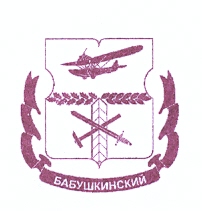 СОВЕТ ДЕПУТАТОВ МУНИЦИПАЛЬНОГО ОКРУГА БАБУШКИНСКИЙ РЕШЕНИЕ 17 ноября 2020 года № 12/                                        ПРОЕКТ	В соответствии с пунктом 2 части 3, частью 4 статьи 28 Федерального закона от 06 октября 2003 года № 131-ФЗ «Об общих принципах организации местного самоуправления в Российской Федерации», статьей 30 Устава муниципального округа Бабушкинский, Порядком организации и проведения публичных слушаний в муниципальном округе Бабушкинский, утвержденном решением Совета депутатов муниципального округа Бабушкинский 06 марта 2013 года № 4/3 «О порядке организации и проведения публичных слушаний в муниципальном округе Бабушкинский  в городе Москве» (с учетом положений Указа Мэра Москвы от 08.06.2020 года № 68-УМ «Об этапах снятия ограничений, установленных в связи с введением режима повышенной готовности») Совет депутатов муниципального округа Бабушкинский решил:Назначить публичные слушания по проекту решения Совета депутатов муниципального округа Бабушкинский «О бюджете муниципального округа Бабушкинский на 2021 год и плановый период 2022 и 2023 годов» на         21 декабря 2020 года в 16 часов по адресу: г. Москва, ул. Летчика Бабушкина, д. 1 корп. 1, зал № 225. Организацию и проведение публичных слушаний осуществлять с учетом ограничений, связанных с эпидемиологической обстановкой, в соответствии с правовыми актами города Москвы. Создать рабочую группу по организации и проведению публичных слушаний по проекту решения Совета депутатов муниципального округа Бабушкинский «О бюджете муниципального округа Бабушкинский на 2020 и плановый период 2021 и 2022 годов» и утвердить ее состав (приложение).Решение вступает в силу со дня его принятия. Опубликовать настоящее решение в бюллетене «Московский муниципальный вестник» и разместить на официальном сайте органов местного самоуправления муниципального округа Бабушкинский babush.ru.Контроль за выполнением настоящего решения возложить на главу муниципального округа Бабушкинский Ф.Н.Трусов.Приложение к решению Совета депутатов муниципального округа Бабушкинский от 17 ноября 2020 года № 12/__Составрабочей группы по организации и проведению публичных слушаний по проекту решения Совета депутатов муниципального округа Бабушкинский «О бюджете муниципального округа Бабушкинский на 2021 год и плановый период 2022 и 2023 годов»О назначении публичных слушаний по проекту решения Совета депутатов муниципального округа Бабушкинский «О бюджете муниципального округа Бабушкинский на 2021 год и плановый период 2022 и 2023 годов»Глава муниципальногоокруга Бабушкинский                                      Ф.Н.ТрусовРуководитель рабочей группы:Хуснутдинов Александр НиколаевичРуководитель аппарата Совета депутатов муниципального округа БабушкинскийЗаместитель руководителя рабочей группы:Катанский Алексей Алексеевичдепутат Совета депутатов муниципального округа БабушкинскийЧлены рабочей группы:Алиева Екатерина Александровнабухгалтер-советник аппарата Совета депутатов муниципального округа БабушкинскийЛытова Марина Алексеевнасоветник по организационной работе аппарата Совета депутатов муниципального округа БабушкинскийСекретарь рабочей группы:Бережная Елена Леонидовнаюрисконсульт-советник аппарата Совета депутатов муниципального округа Бабушкинский